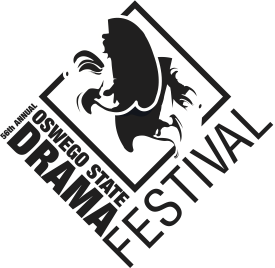 2017 APPLICATION TO PERFORM A SCENE/SHORT PLAY Friday, April 28Name of School:_________________________________________________Address:______________________________________________________Faculty Advisor:________________________________________________Email Address:_________________________________________________Approximate number of students:_______________Title of Scene/Short Play:__________________________________________Author of presented work:__________________________________________Playing Time (Approximately 20 minutes or less):_________________________If you believe we are unfamiliar with this work, please provide a brief description below:Deadline for submitting a scene: Friday, March 10If you have any questions, please email kelly.cullinan@oswego.eduRETURN COMPLETED QUESTIONNAIRE TO: 
Oswego State Theatre Department
28 Hewitt Union
Oswego, New York 13126
Email: kelly.cullinan@oswego.edu
FAX. 315-312-5642Guidelines/Suggestions to consider if you and your group look to submit a scene1. Choose a script that will offer your students a challenge--a script that offers stimulating writing and depth of character and situation. Remember, you'll be performing for an audience of like-minded people who will be ready for challenging work themselves.2. If you choose a musical scene, or a production number involving dancing, take into account the dimensions of the stage on the floor plan you will be sent. Adjustments may have to be made.3. Often schools bring scenes from plays they have produced during the year. However, consider presenting a one-act especially for the Festival, or assemble scenes from different plays that center around a theme. Original work from your students is also a possibility.4. Remind your students that our festival is not a competition-there is not a 1st, 2nd, or 3rd place or best this and that award.5. The respondent we invite has his/her own style, and might bring up insights, observations and questions that may affirm your vision and interpretation of the scene or inspire you to think in new ways about the work. Typically it is a combination of both of these things. We encourage you to ask questions of the respondent, since the sessions are in a more intimate atmosphere. The respondent will also ask you and your students about your process. The response session offers students the opportunity to receive commentary on their work from an outside viewer who has a background in education and professional theatre.6. Please keep within the time limit--scenes are limited to 20 minutes.7. Space both on stage and backstage is limited; therefore keep the production elements minimal.
Choose a script that will offer your students a challenge--a script that offers stimulating writing and depth of character and situation. Remember, you'll be performing for an audience of like-minded people who will be ready for challenging work themselves.2. If you choose a musical scene, or a production number involving dancing, take into account the dimensions of the stage on the floor plan you will be sent. Adjustments may have to be made.3. Often schools bring scenes from plays they have produced during the year. However, consider presenting a one-act especially for the Festival, or assemble scenes from different plays that center around a theme. Original work from your students is also a possibility.4. Remind your students that our festival is not a competition-there is not a 1st, 2nd, or 3rd place or best this and that award.5. The respondent we invite has his/her own style, and might bring up insights, observations and questions that may affirm your vision and interpretation of the scene or inspire you to think in new ways about the work. Typically it is a combination of both of these things. We encourage you to ask questions of the respondent, since the sessions are in a more intimate atmosphere. The respondent will also ask you and your students about your process. The response session offers students the opportunity to receive commentary on their work from an outside viewer who has a background in education and professional theatre.6. Please keep within the time limit--scenes are limited to 20 minutes.7. Space both on stage and backstage is limited; therefore keep the production elements minimal.  REGISTRATION FORM 
Tuesday, May 3 2016

 Fee: $32 per person • Registrations accepted on a first come, first served basis.  Our capacity is 300. 
Schools will be financially responsible for the registration count given as of April 21.

NAME OF SCHOOL: _________________________________________________________________
ADDRESS: ___________________________________________________ZIP CODE ______________

NUMBER OF STUDENTS ATTENDING: ________ 

NUMBER OF FACULTY ATTENDING: _________

ADVISOR: ____________________________________ SCHOOL PHONE: ____________________ 

EMAIL: ______________________________________ CELL PHONE: ________________________

OTHERS: 


CHECK FOR FESTIVAL MEALS AND REGISTRATION ($32 per person) $________________

Vegetarian and gluten free meals can be arranged.  Names of students/individuals to receive vegetarian/gluten free must be forwarded to Kelly Cullinan by April 21 via email.  Custom meals will only be issued to those who have reserved them.MAKE CHECKS PAYABLE TO: ALPHA PSI OMEGA

RETURN TO: 
Oswego State Theatre Department
Hewitt Union
Oswego, New York 13126
Email: kelly.cullinan@oswego.edu
FAX NO. 315-312-5642

APPROXIMATE TIME OF ARRIVAL: ____________________
(Check-in begins at 8:15 a.m.; scene performances start approximately 9:00 a.m.)

NOTE: If there are any questions you would like to ask that we have not covered in our letters, please email us. We will try to answer as soon as possible.